9 АКлассный руководитель: Малова Жанетта Александровнап/пФИО  ученикаСкриншот страницы достиженийСсылка на страницу достижений1Андриевская Алина Сергеевна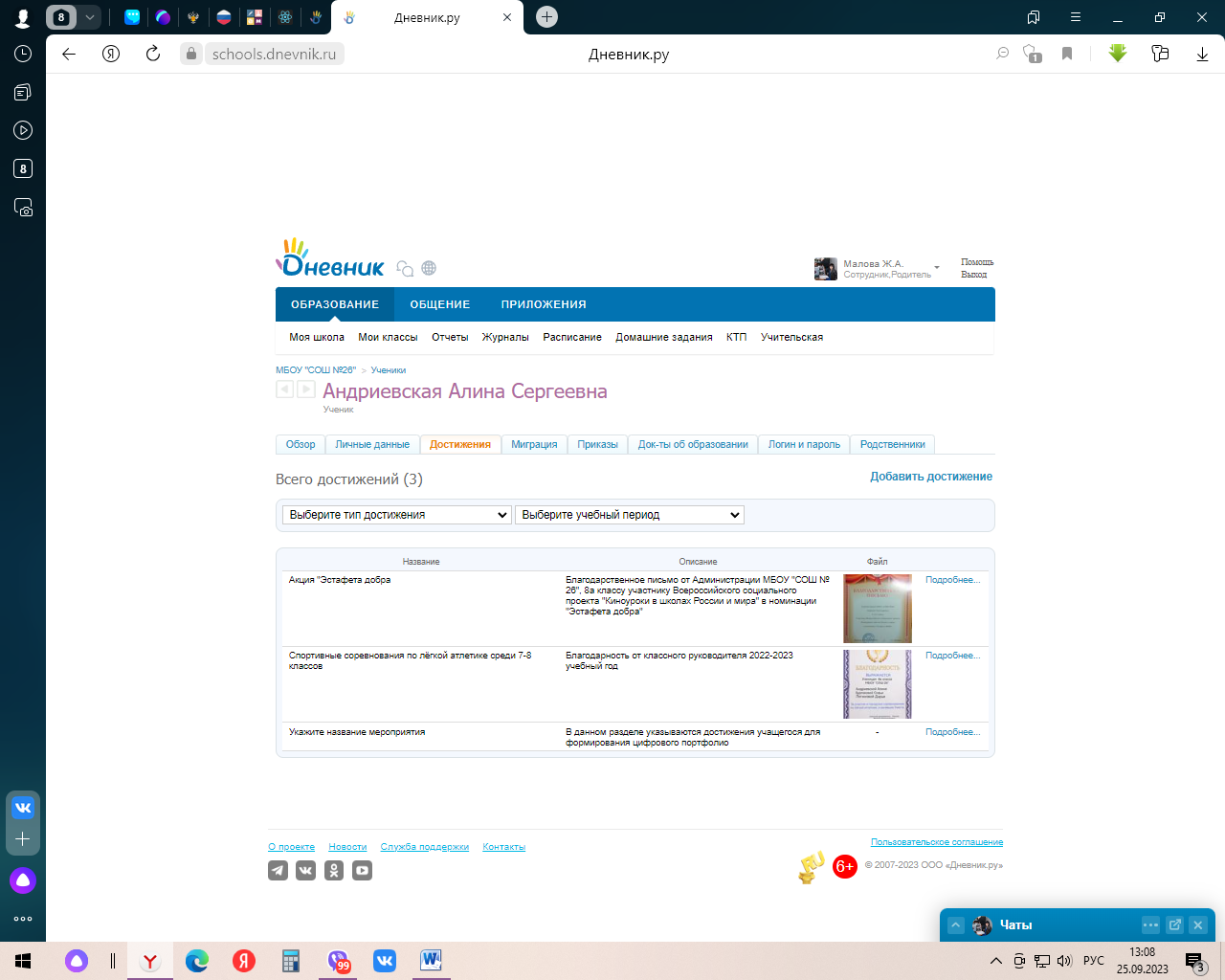 https://schools.dnevnik.ru/v2/admin/persons/person?person=1000009227965&school=47647&view=customachievements&class=2122363020&group=students&retgroup=2122363020916041213 2Белошицкий Игорь Дмитриевич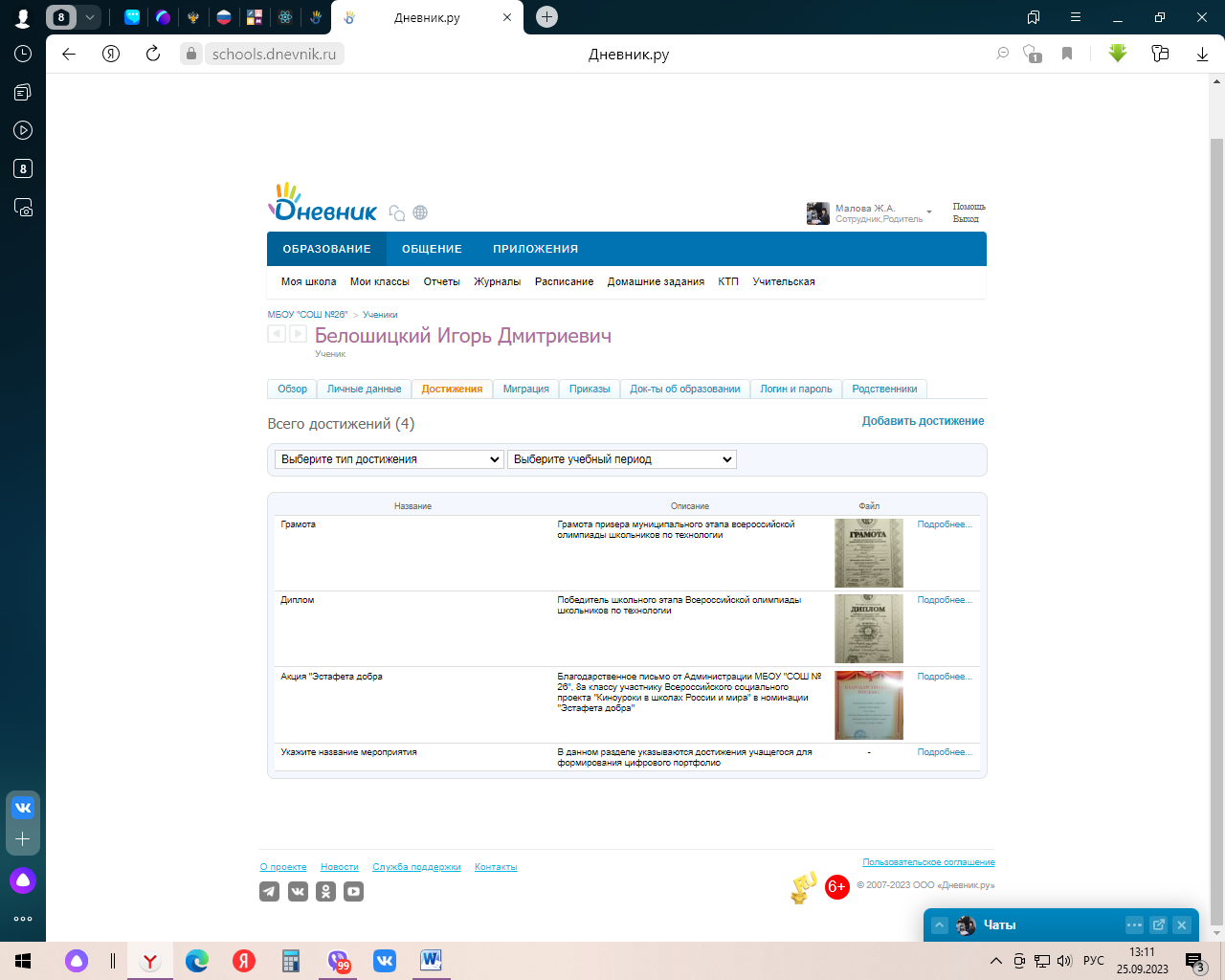 https://schools.dnevnik.ru/v2/admin/persons/person?person=1000011981204&school=47647&view=customachievements&class=2122363020&group=students&retgroup=2122363020916041213 3Бурлакова Софья Константиновна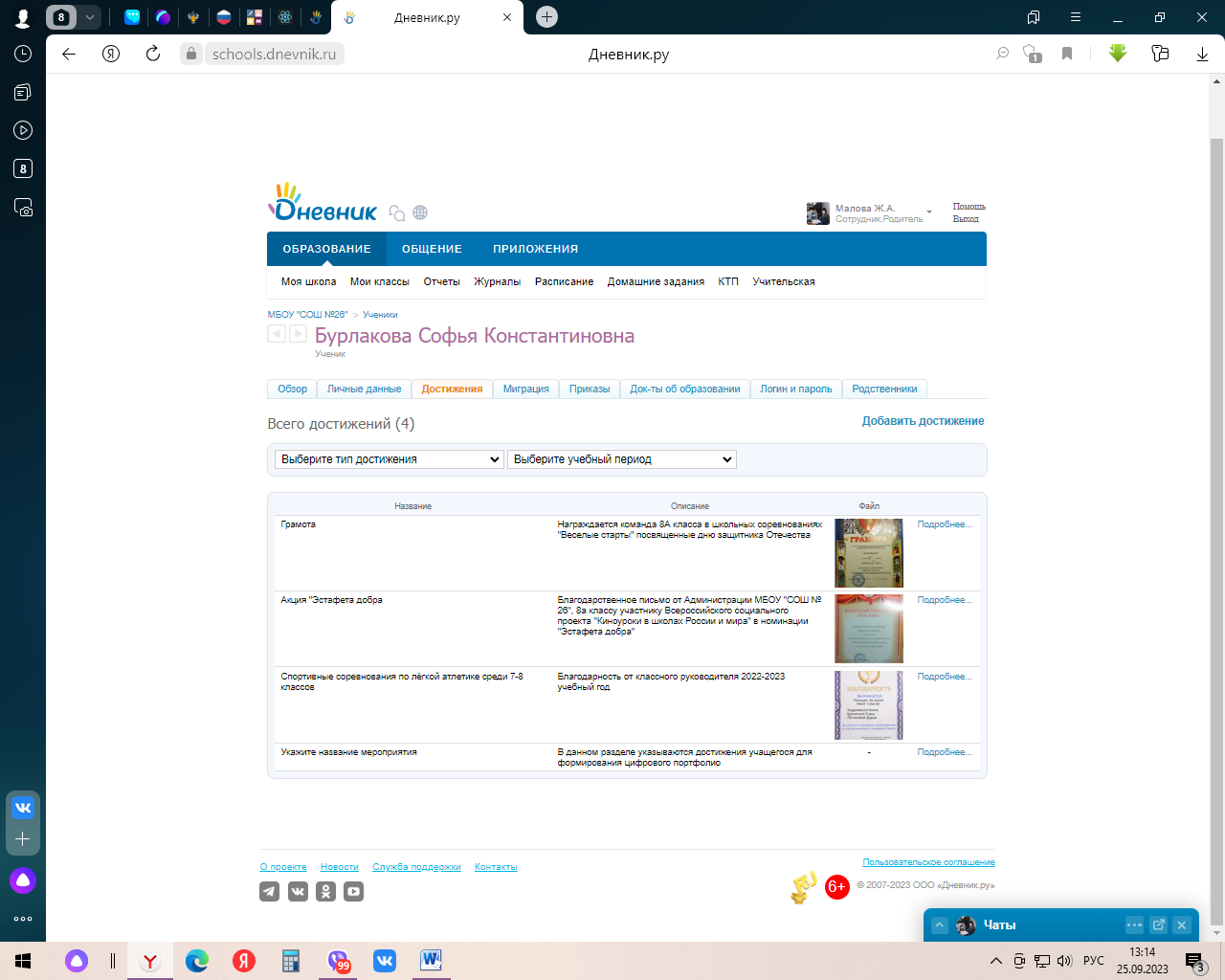 https://schools.dnevnik.ru/v2/admin/persons/person?person=1000009228025&school=47647&view=customachievements&class=2122363020&group=students&retgroup=2122363020916041213 4Габелия Алена Романовна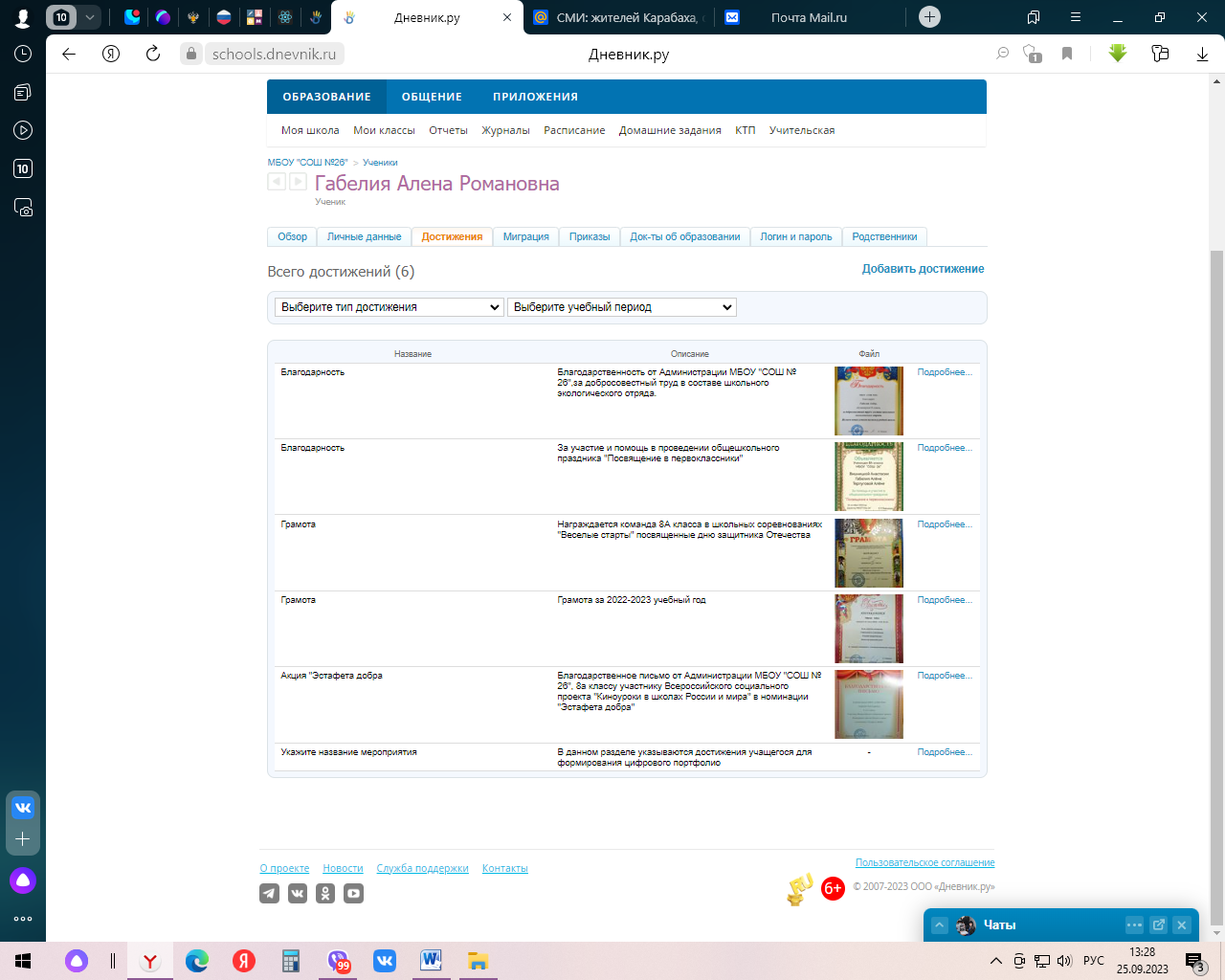 https://schools.dnevnik.ru/v2/admin/persons/person?person=1000016989550&school=47647&view=customachievements&class=2122363020&group=students&retgroup=2122363020916041213 5Галай Кирилл Константинович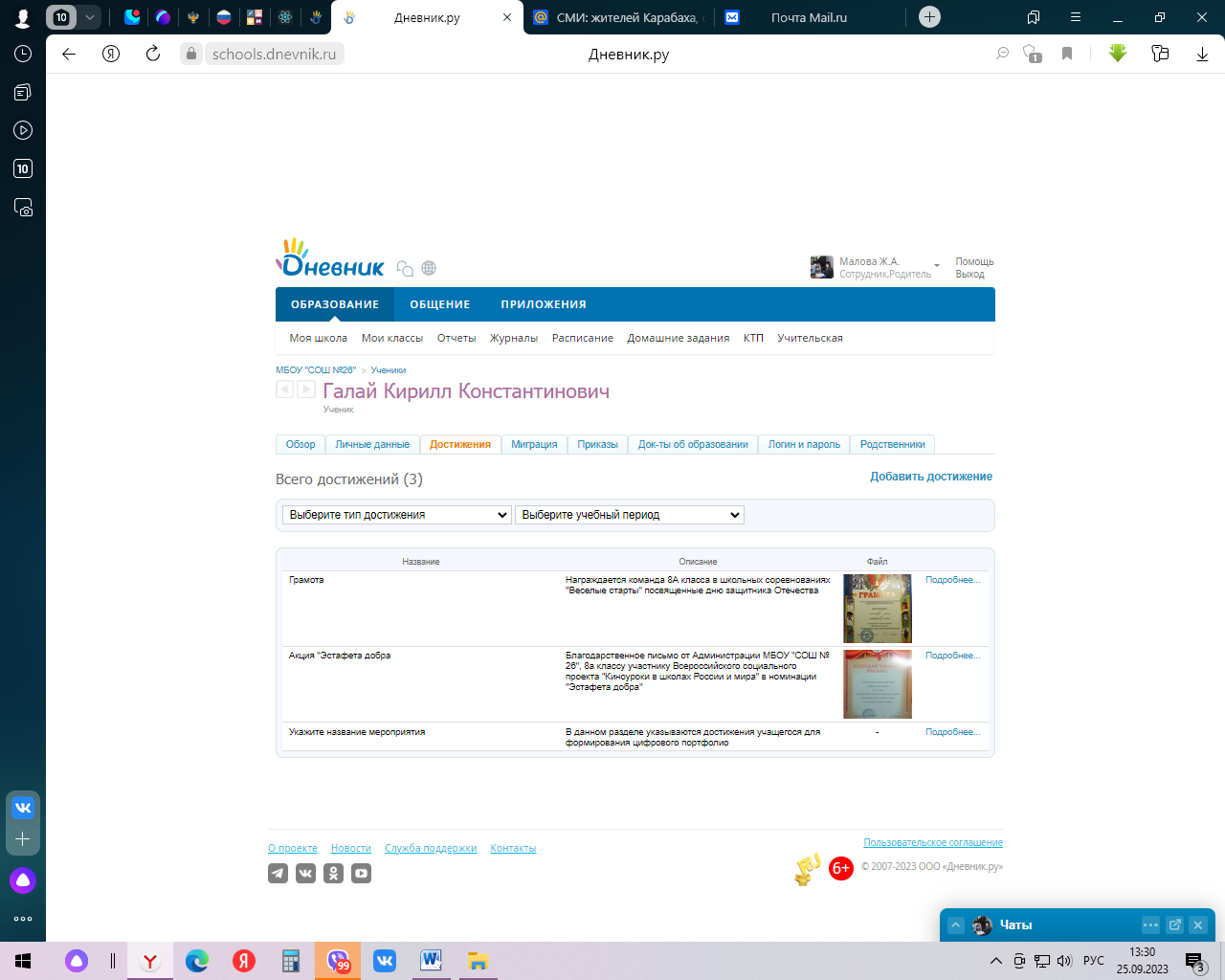 https://schools.dnevnik.ru/v2/admin/persons/person?person=1000016989541&school=47647&view=customachievements&class=2122363020&group=students&retgroup=2122363020916041213 6Гаценко Кира Игоревна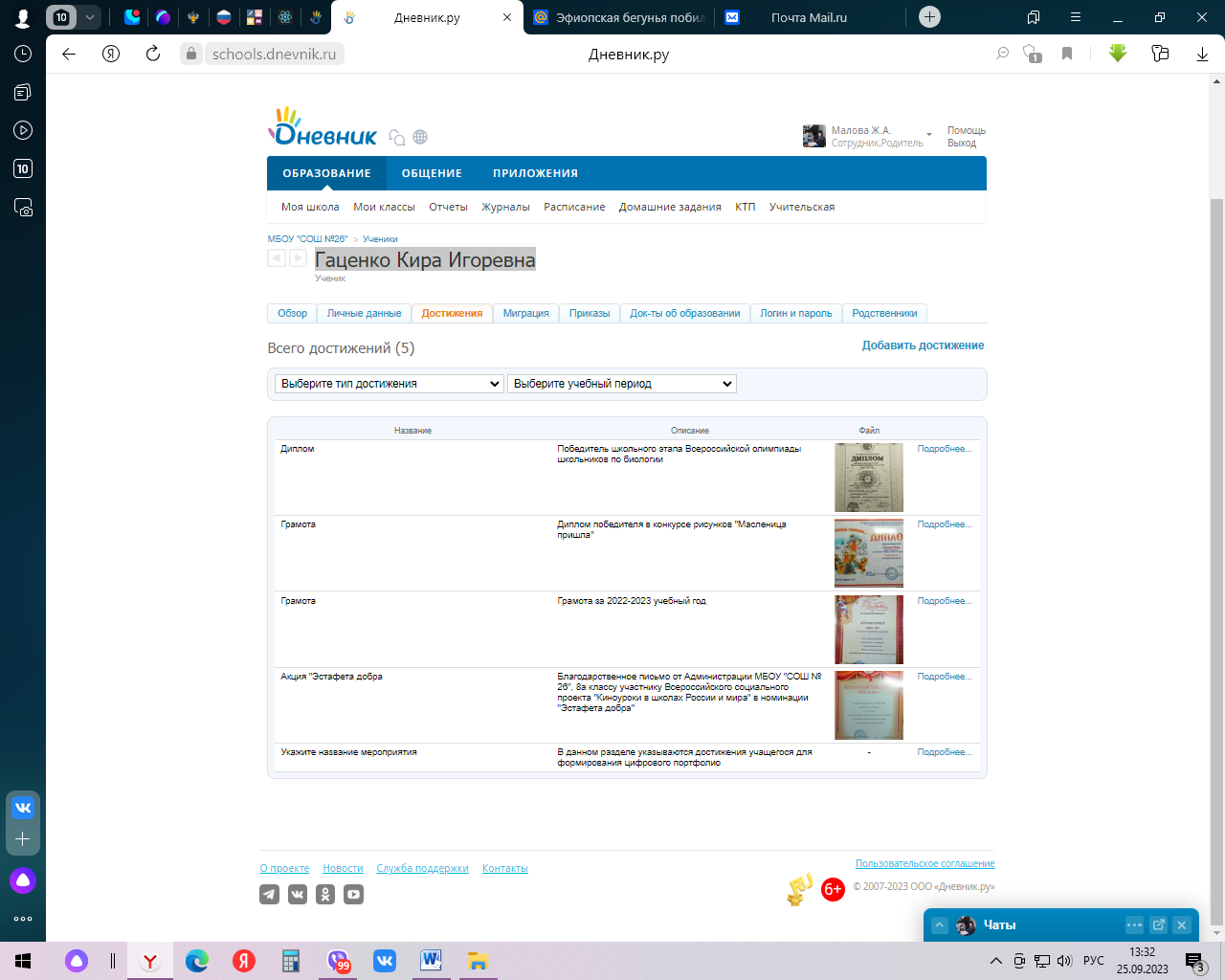 https://schools.dnevnik.ru/v2/admin/persons/person?person=1000009228128&school=47647&view=customachievements&class=2122363020&group=students&retgroup=2122363020916041213 7Говорина Яна Александровна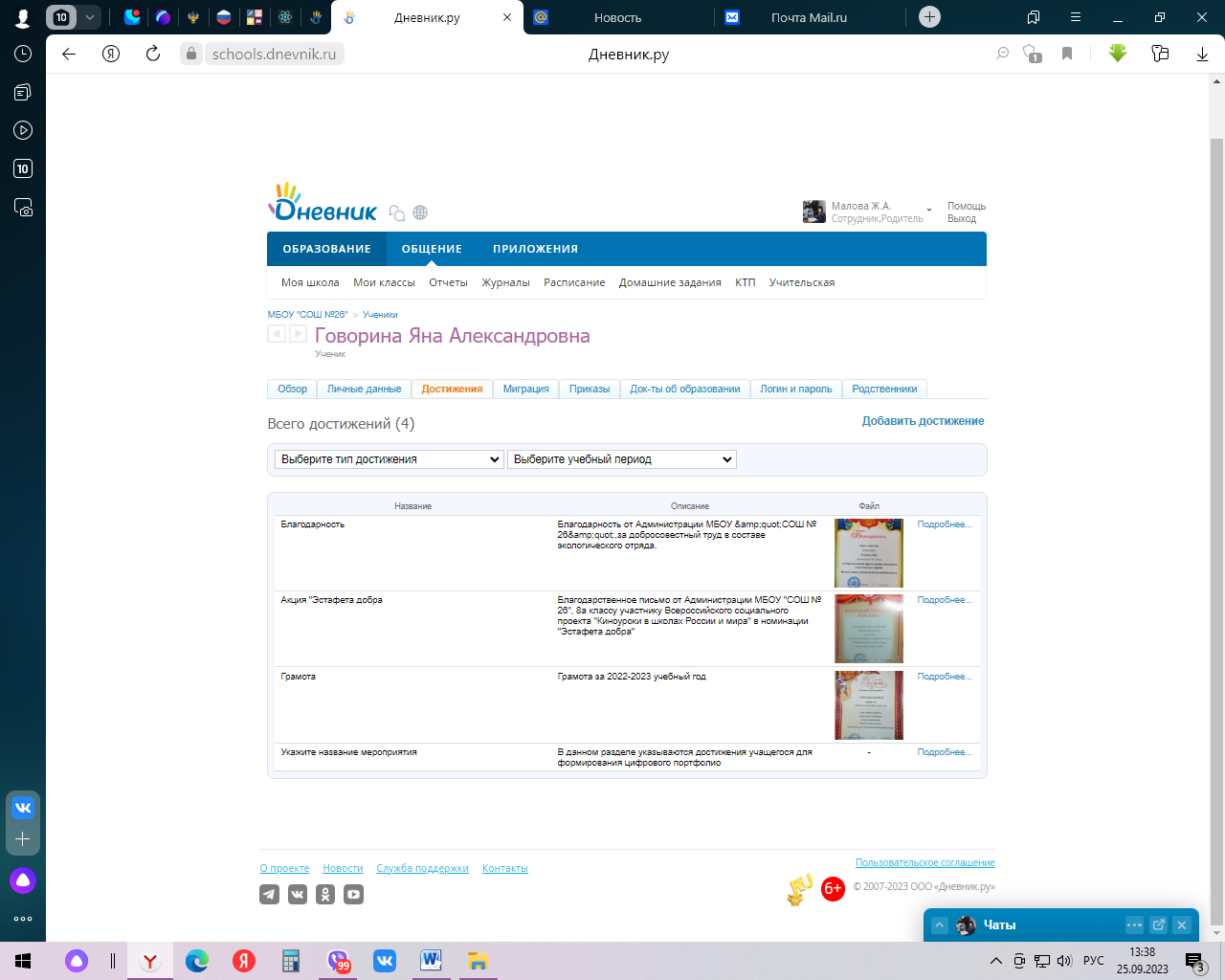 https://schools.dnevnik.ru/v2/admin/persons/person?person=1000009228143&school=47647&view=customachievements&class=2122363020&group=students&retgroup=2122363020916041213 8Ермакова Вероника Павловна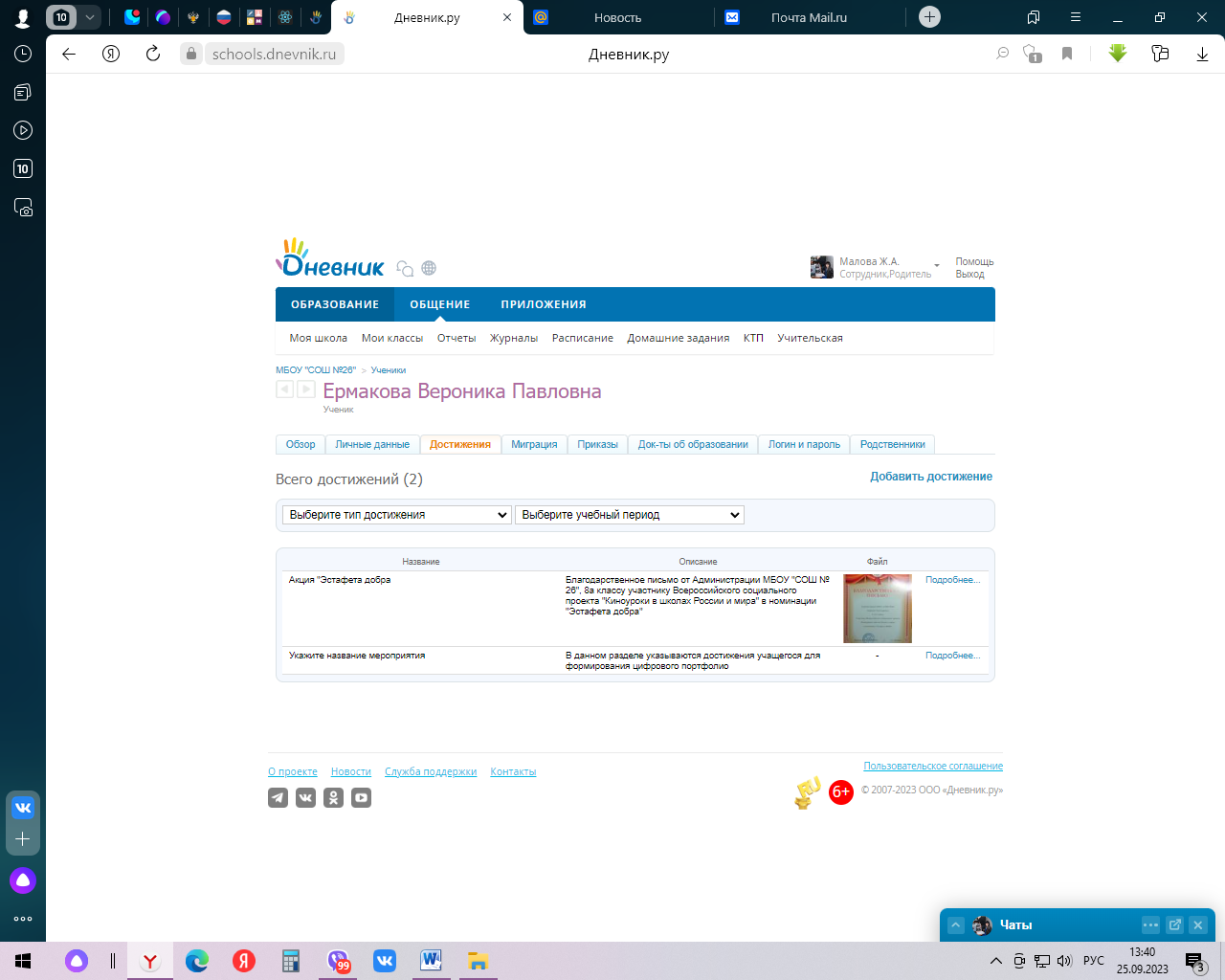 https://schools.dnevnik.ru/v2/admin/persons/person?person=1000013325130&school=47647&view=customachievements&class=2122363020&group=students&retgroup=2122363020916041213 9Кудин Евгений Валерьевич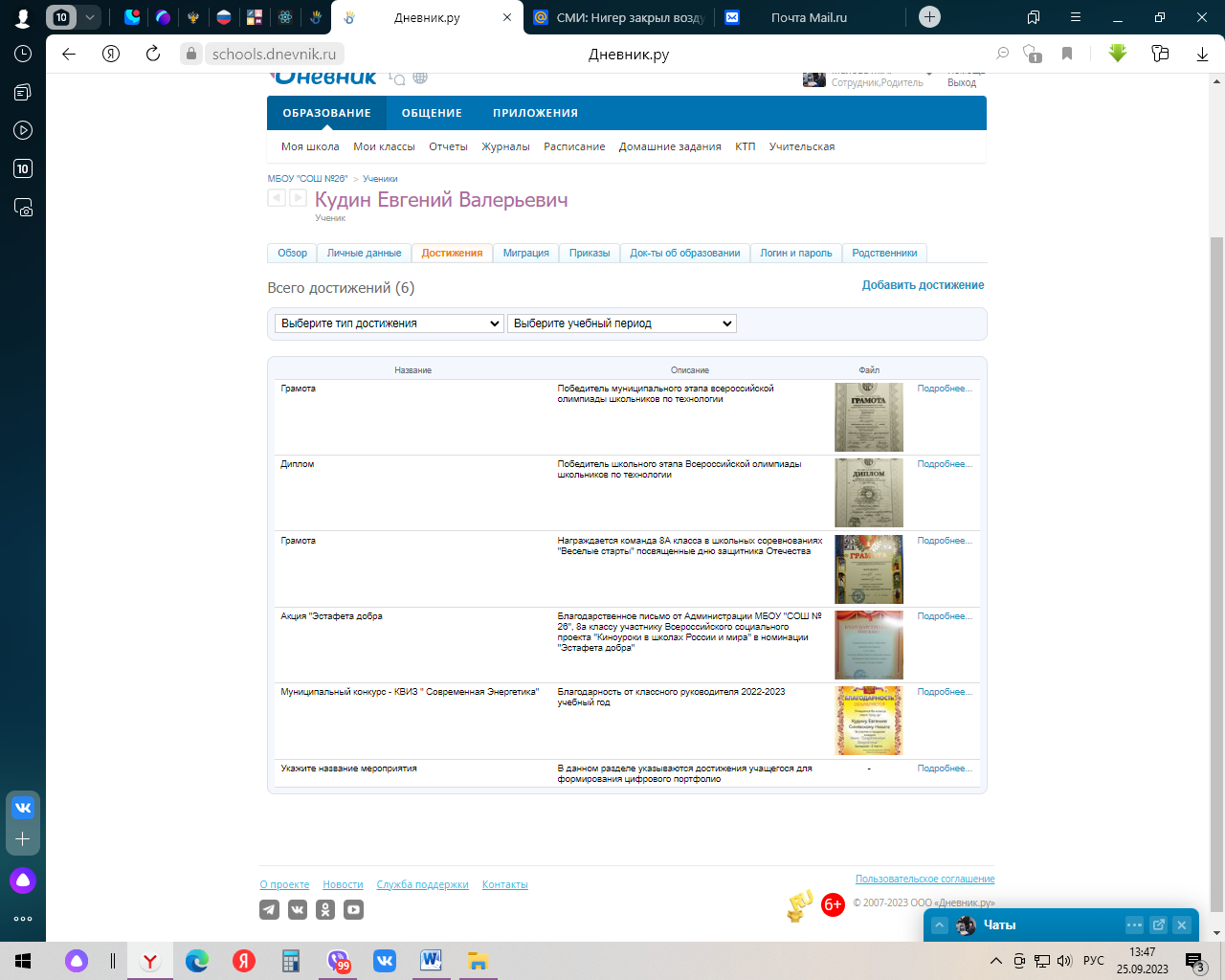 https://schools.dnevnik.ru/v2/admin/persons/person?person=1000009228432&school=47647&view=customachievements&group=all&retgroup=2122363020916041213 10Кудряшов Никита Алексеевич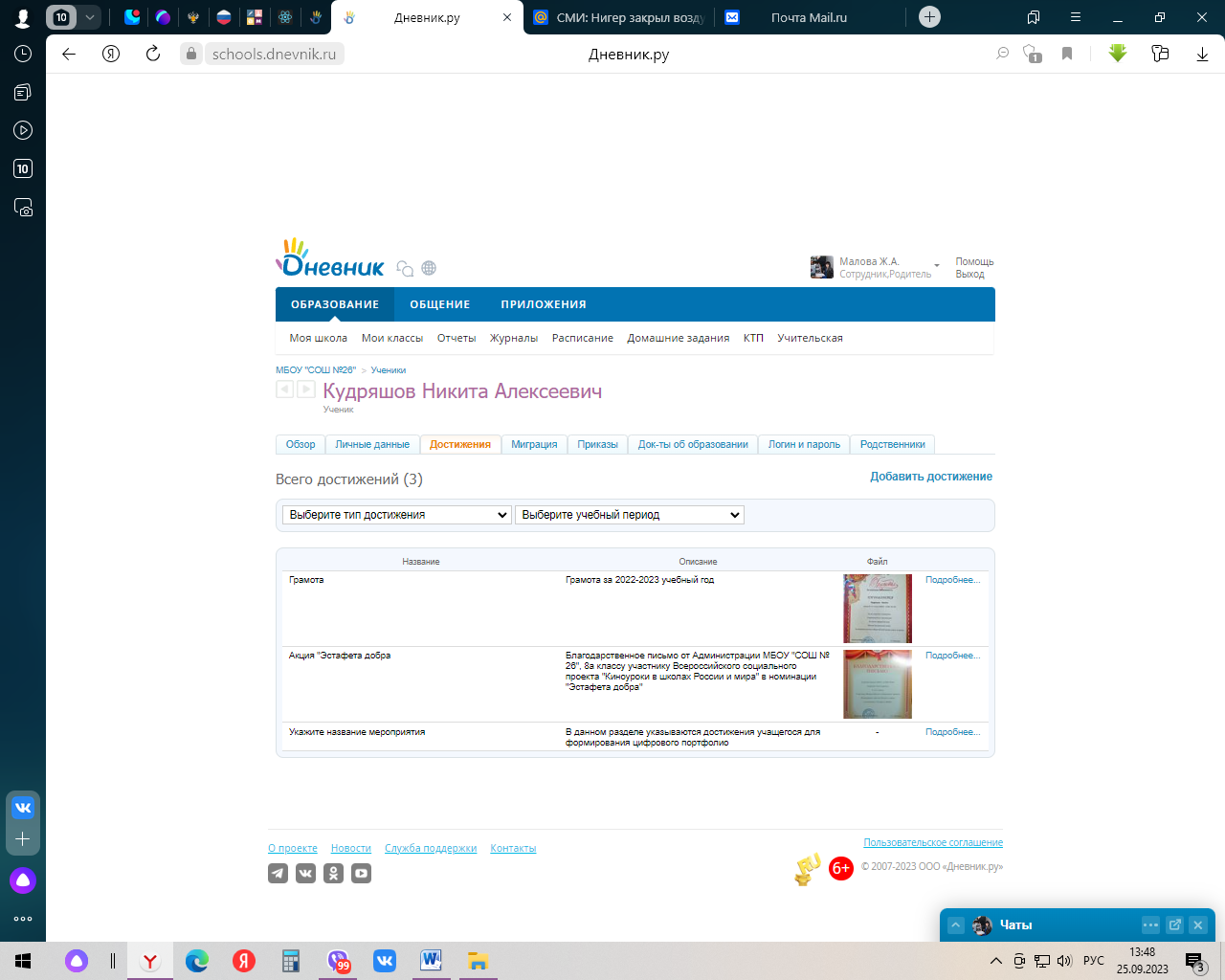 https://schools.dnevnik.ru/v2/admin/persons/person?person=1000009228474&school=47647&view=customachievements&class=2122363020&group=students&retgroup=2122363020916041213 11Логинова Дарья Сергеевна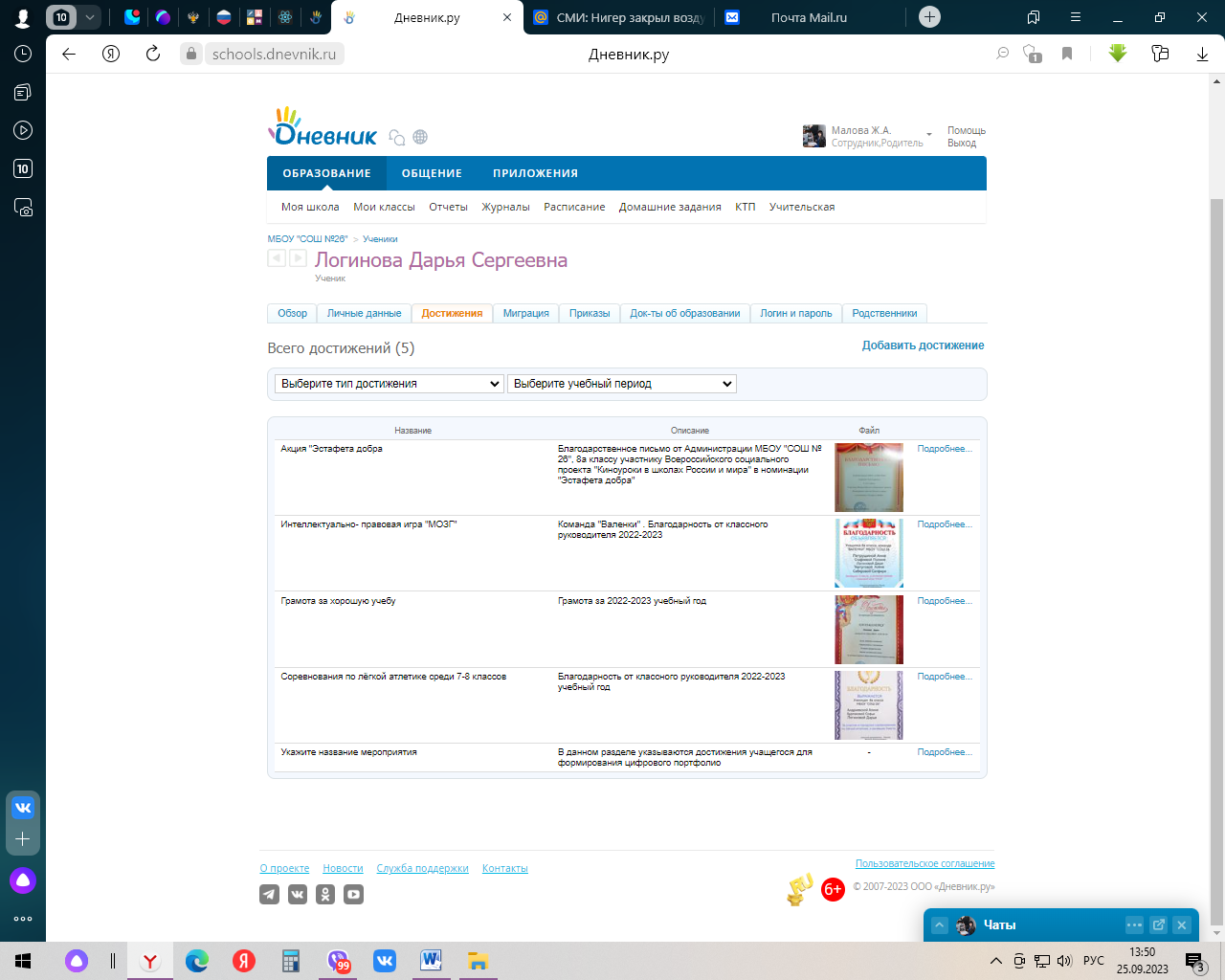 https://schools.dnevnik.ru/v2/admin/persons/person?person=1000015053697&school=47647&view=customachievements&group=all&retgroup=2122363020916041213 12Петрушина Анна Эдуардовна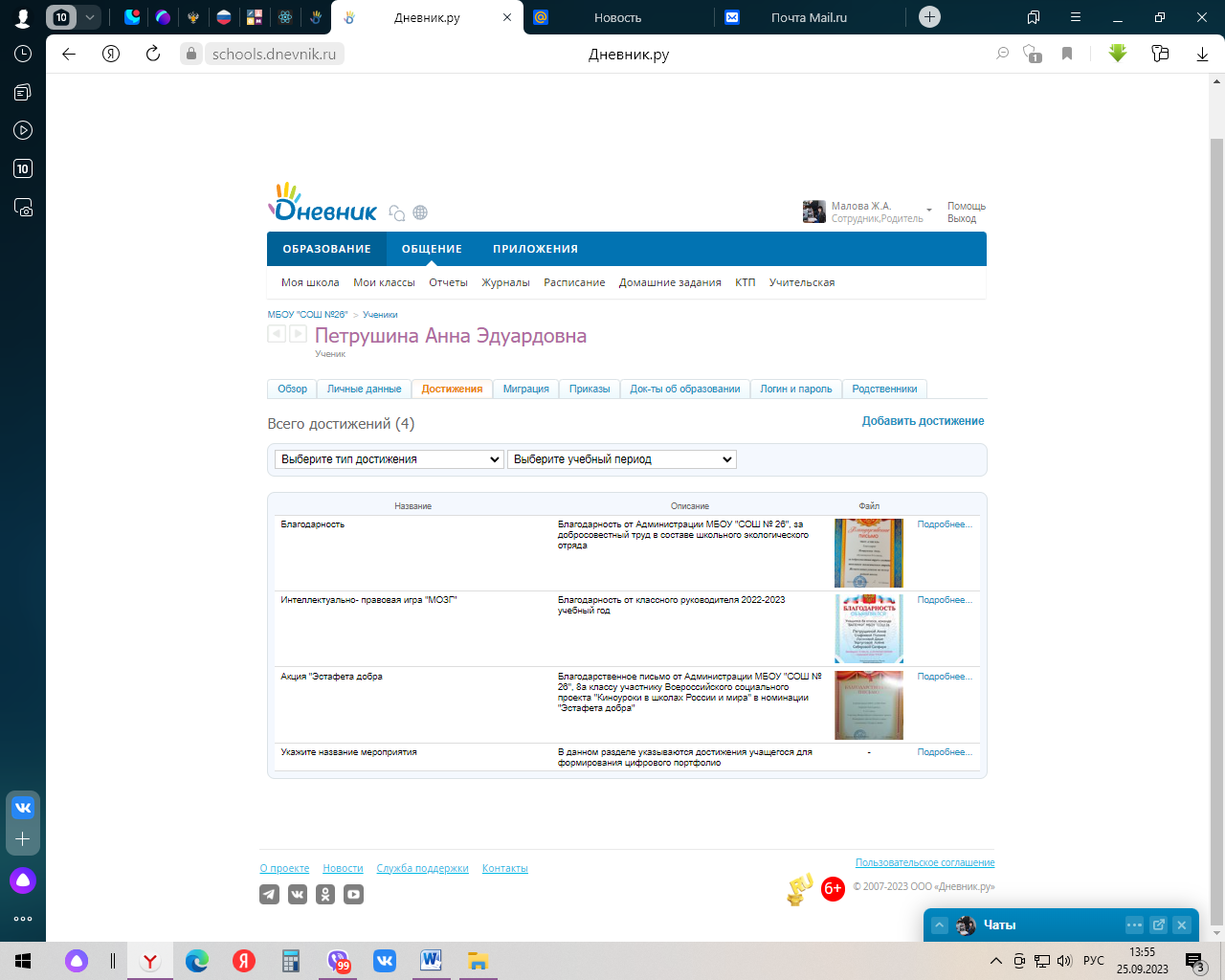 https://schools.dnevnik.ru/v2/admin/persons/person?person=1000009228549&school=47647&view=customachievements&group=all&retgroup=2122363020916041213 13Полосенко Богдан Васильевич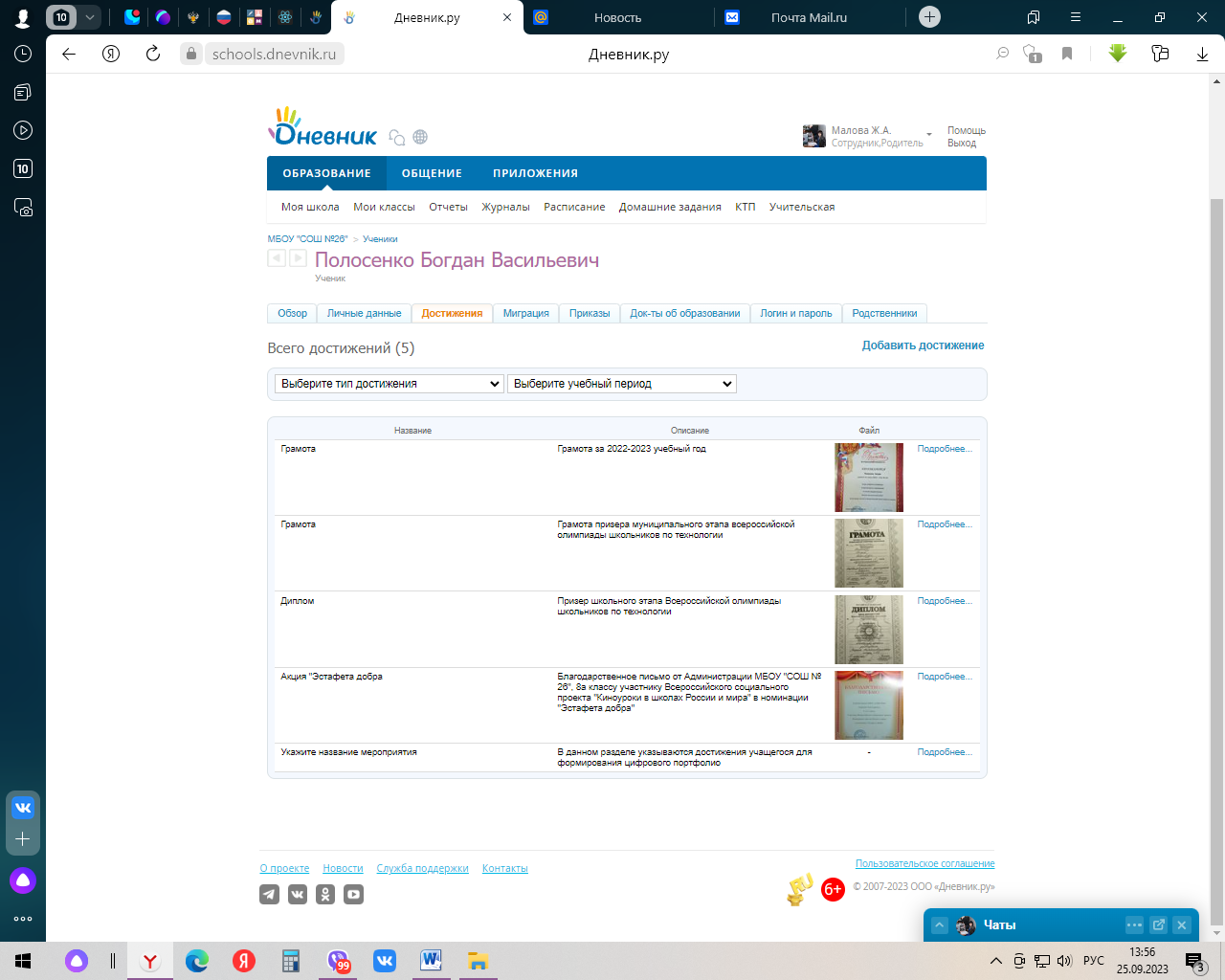 https://schools.dnevnik.ru/v2/admin/persons/person?person=1000017629161&school=47647&view=customachievements&class=2122363020&group=students&retgroup=2122363020916041213 14Попова Мирослава Анатольевна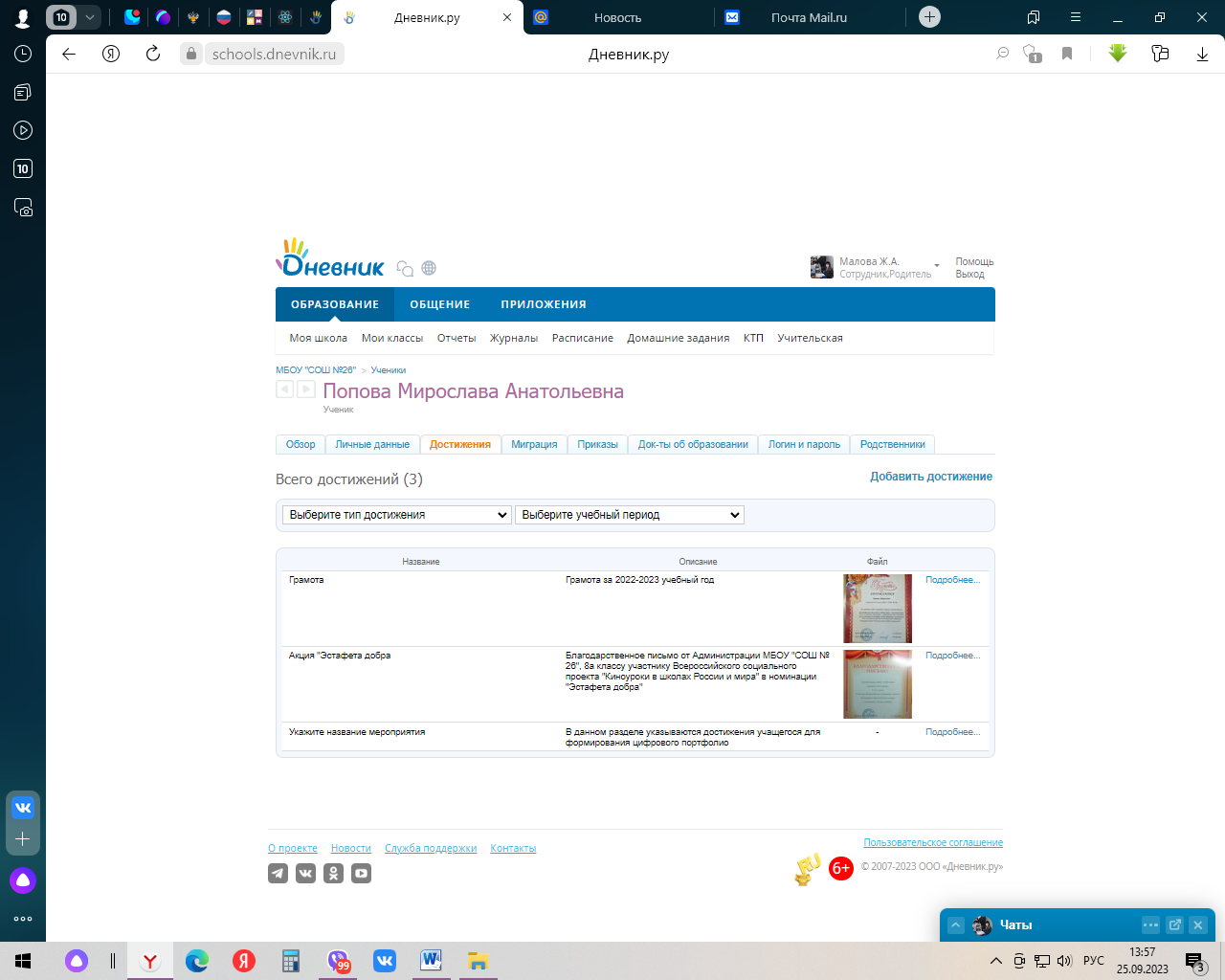 https://schools.dnevnik.ru/v2/admin/persons/person?person=1000009228556&school=47647&view=customachievements&group=all&retgroup=2122363020916041213 15Сабирова Сапфира Маратовна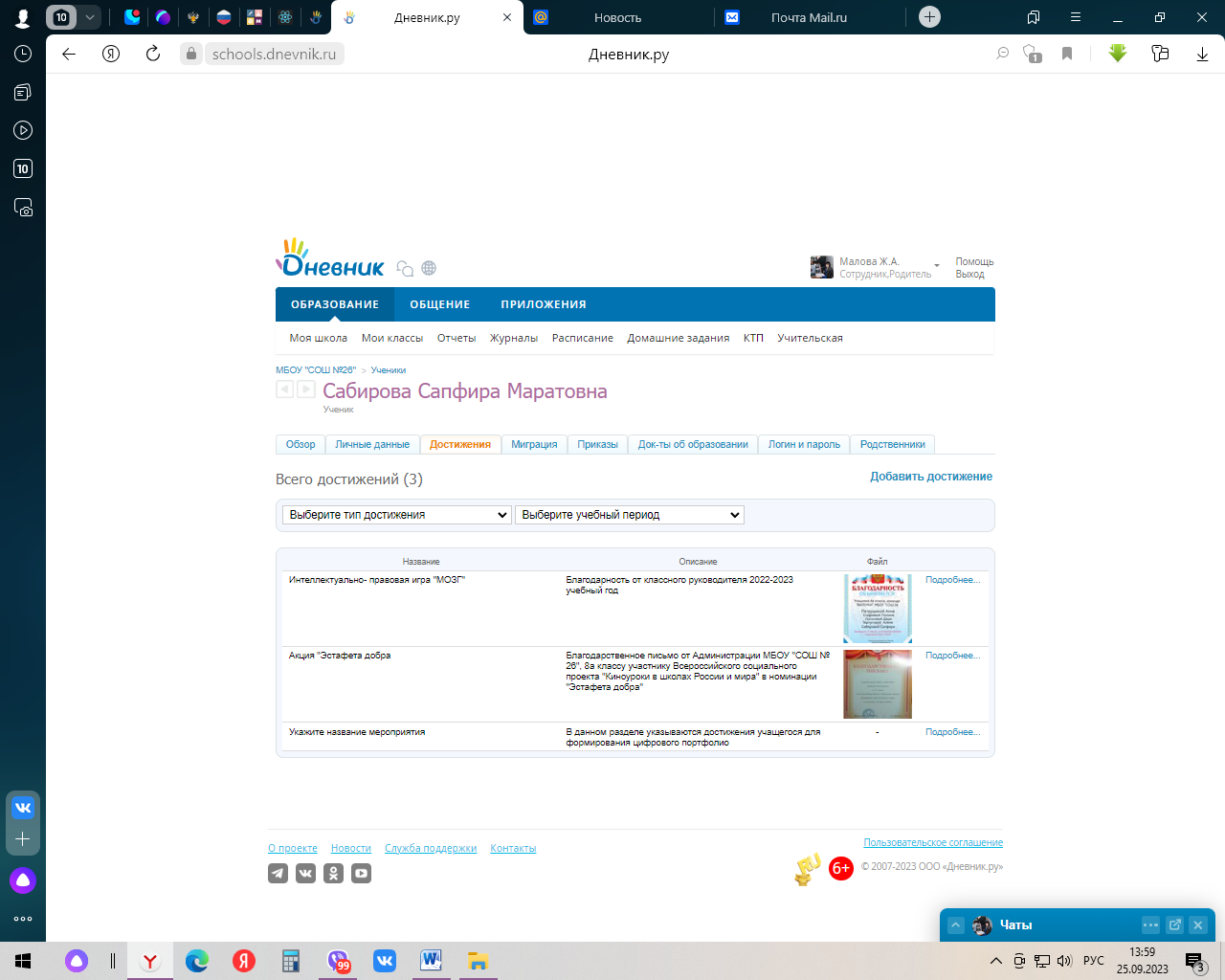 https://schools.dnevnik.ru/v2/admin/persons/person?person=1000018638499&school=47647&view=customachievements&class=2122363020&group=students&retgroup=2122363020916041213 16Синявский Никита Алексеевич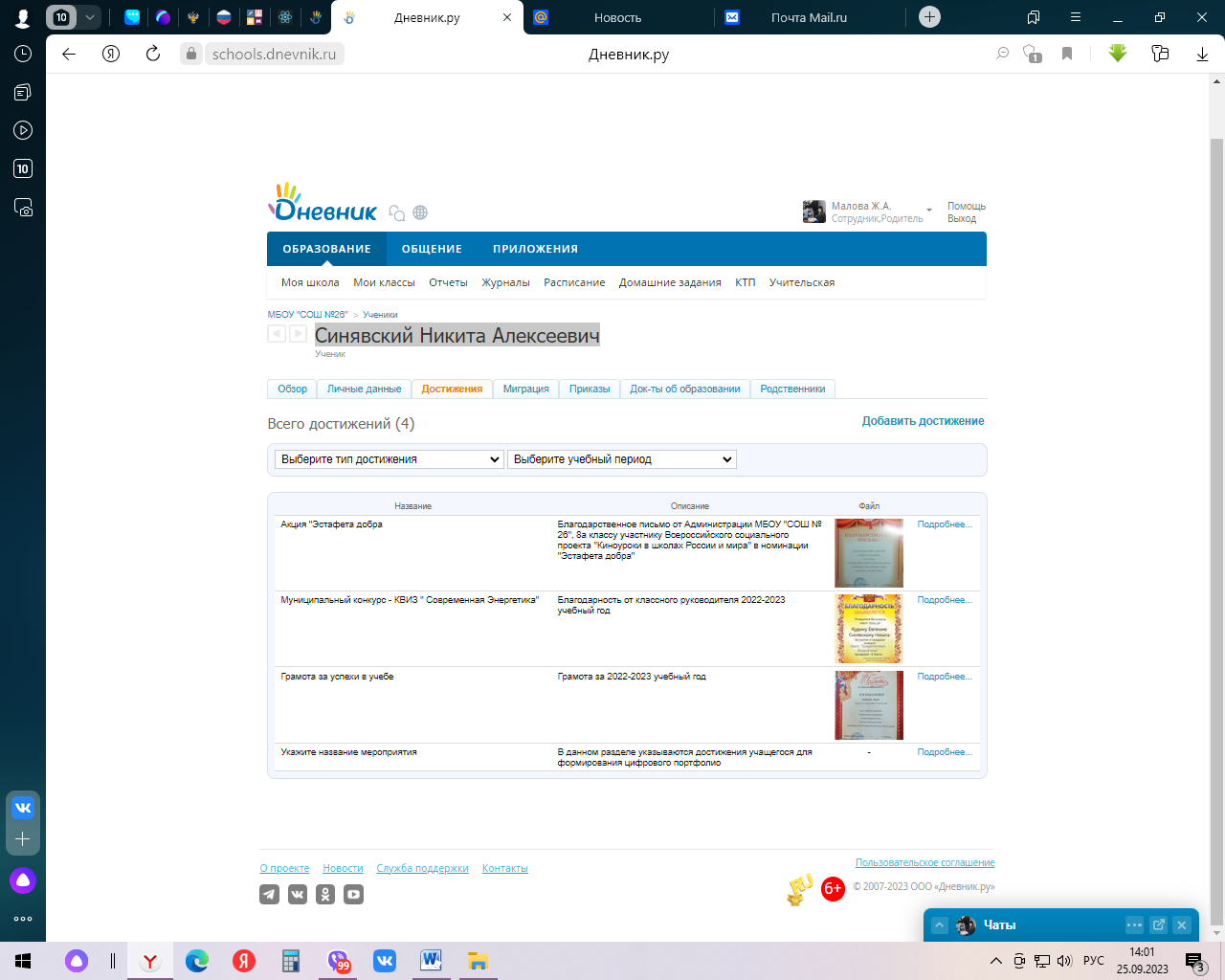 https://schools.dnevnik.ru/v2/admin/persons/person?person=1000009366976&school=47647&view=customachievements&class=2122363020&group=students&retgroup=2122363020916041213 17Стафеева Полина Павловна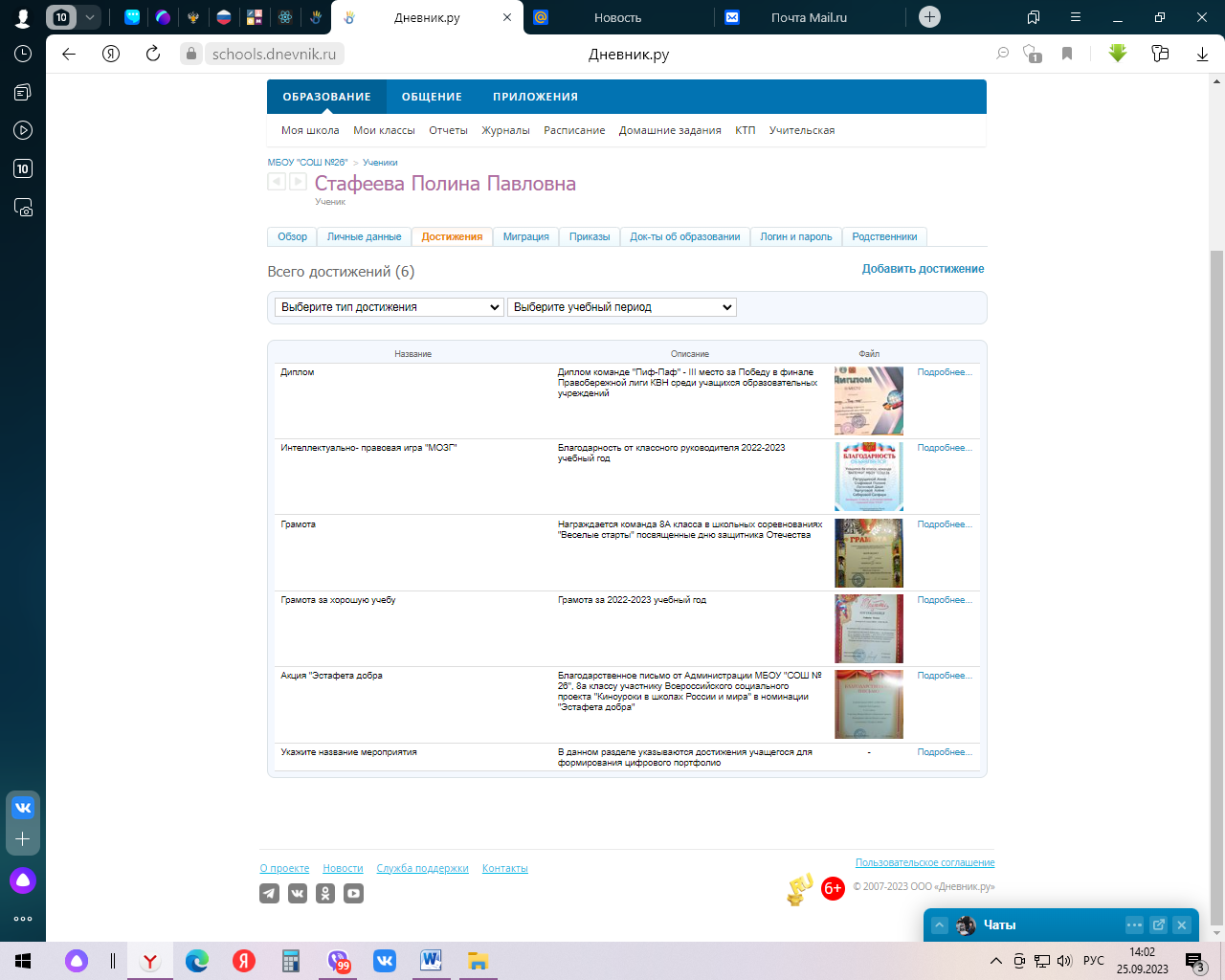 https://schools.dnevnik.ru/v2/admin/persons/person?person=1000009228577&school=47647&view=customachievements&class=2122363020&group=students&retgroup=2122363020916041213 18Терпугова Алёна Романовна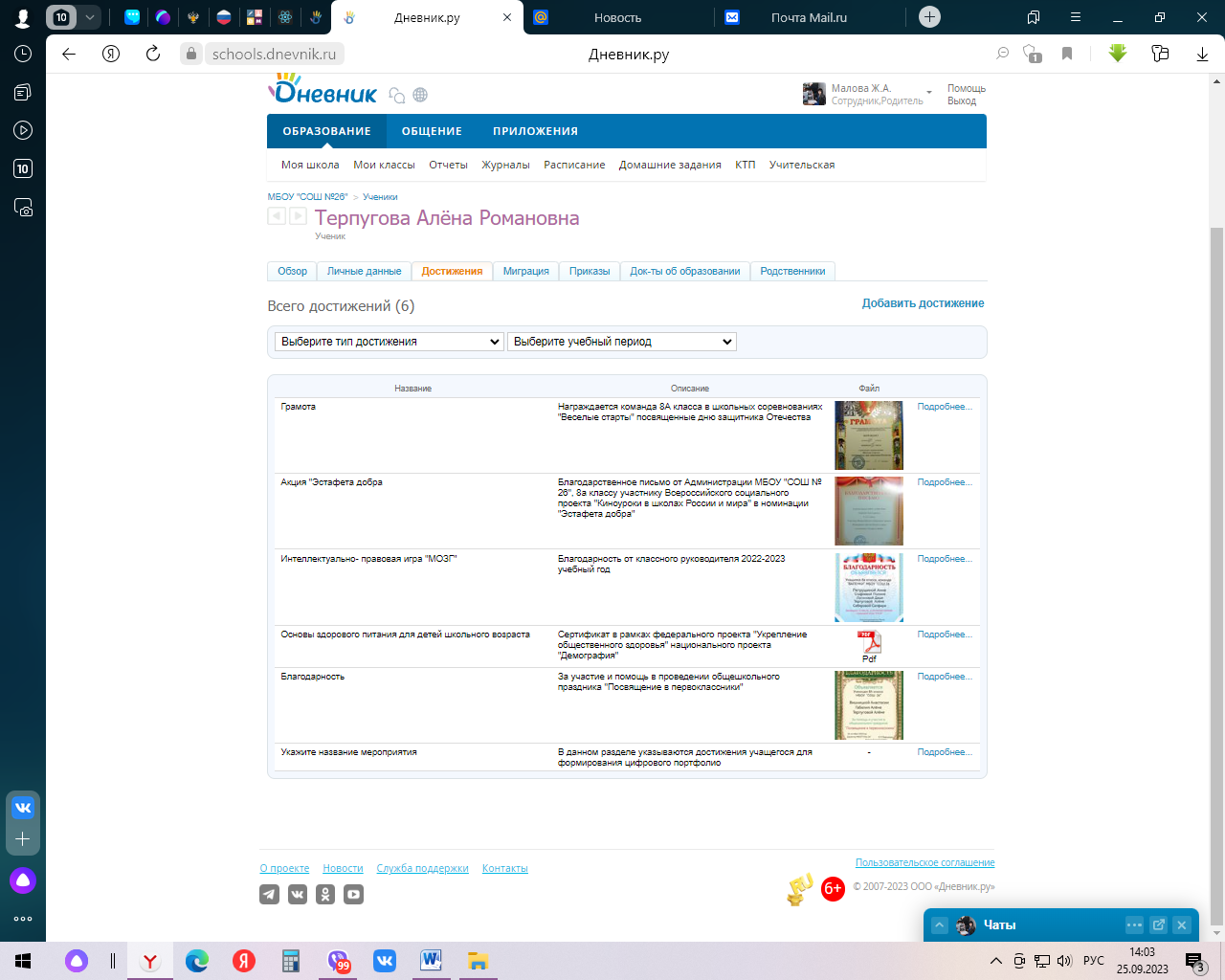 https://schools.dnevnik.ru/v2/admin/persons/person?person=1000009228288&school=47647&view=customachievements&class=2122363020&group=students&retgroup=2122363020916041213 19Чеховский Никита Сергеевич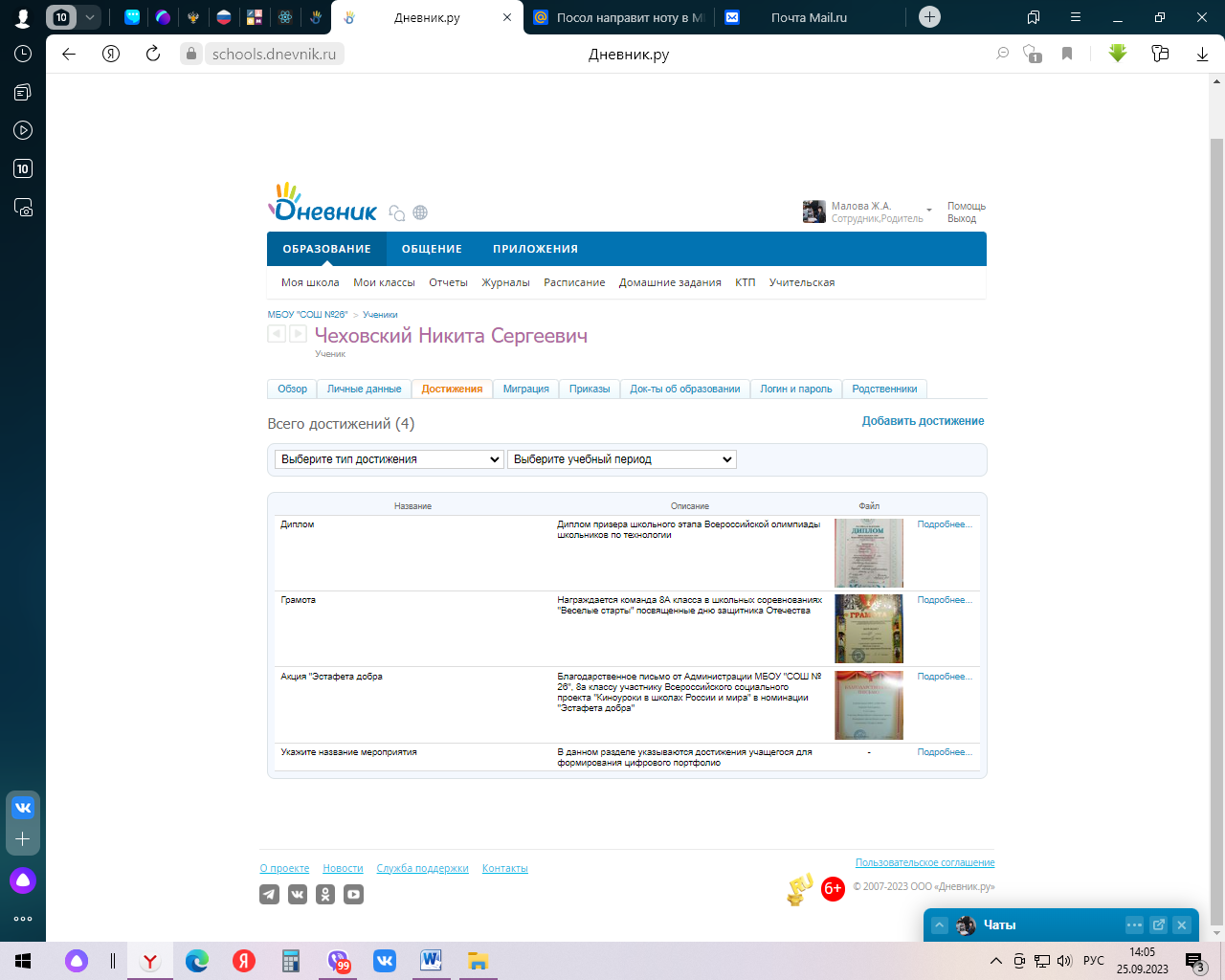 https://schools.dnevnik.ru/v2/admin/persons/person?person=1000013325133&school=47647&view=customachievements&group=all&retgroup=2122363020916041213 